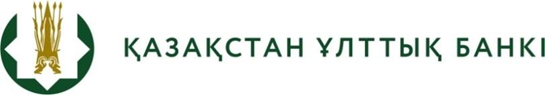 «Қазақстан Республикасы ұлттық валютасының айналыстағы монеталарының қатар айналыста болу кезеңін белгілеу туралы» Қазақстан Республикасы Ұлттық Банкі Басқармасының 2019 жылғы 2 шілдедегі № 114 және «Қызметін Қазақстан Республикасы Ұлттық Банкінің қолма-қол шетел валютасымен айырбастау операцияларына арналған лицензиясы негізінде тек қана айырбастау пункті арқылы жүзеге асыратын заңды тұлғаның Қазақстан Республикасының қылмыстық жолмен алынған кірістерді заңдастыруға (жылыстатуға) және терроризмді қаржыландыруға қарсы іс-қимыл туралы заңнамасының талаптарын сақтауы туралы есептілігінің тізбесін, нысандарын және табыс ету мерзімдерін және оны ұсыну қағидаларын бекіту туралы» 2020 жылғы 20 шілдедегі № 91 қаулыларына өзгерістер енгізу туралы» Қазақстан Республикасы Ұлттық Банкі Басқармасы қаулысының жобасы әзірленгені туралыБАСПАСӨЗ РЕЛИЗІАстана қ.                                                                                       2023 жылғы 13 шілдеҚазақстан Ұлттық Банкі (бұдан әрі – ҚҰБ) «Қазақстан Республикасы ұлттық валютасының айналыстағы монеталарының қатар айналыста болу кезеңін белгілеу туралы» Қазақстан Республикасы Ұлттық Банкі Басқармасының 2019 жылғы 2 шілдедегі          № 114 және «Қызметін Қазақстан Республикасы Ұлттық Банкінің қолма-қол шетел валютасымен айырбастау операцияларына арналған лицензиясы негізінде тек қана айырбастау пункті арқылы жүзеге асыратын заңды тұлғаның Қазақстан Республикасының қылмыстық жолмен алынған кірістерді заңдастыруға (жылыстатуға) және терроризмді қаржыландыруға қарсы іс-қимыл туралы заңнамасының талаптарын сақтауы туралы есептілігінің тізбесін, нысандарын және табыс ету мерзімдерін және оны ұсыну қағидаларын бекіту туралы» 2020 жылғы 20 шілдедегі № 91 қаулыларына өзгерістер енгізу туралы» Қазақстан Республикасы Ұлттық Банкі Басқармасы қаулысының жобасы (бұдан әрі – Жоба) әзірленгені туралы хабарлайды.Жобада № 114 қаулының нормаларын Қазақстан Республикасының бейрезидент банктерінің филиалдарына қолдану, сондай-ақ № 91 қаулыға банктік емес айырбастау пункттерінің есептілікті тек қана электрондық форматта ұсынуына көшу бөлігінде өзгеріс енгізу көзделеді.Сонымен қатар Жобада редакциялық сипаттағы өзгерістер енгізу көзделген («Құқықтық актілер туралы» Қазақстан Республикасының Заңына сәйкес заңнамалық актілердің нөмірлері мен қабылданған күндері алып тасталды).Жобаның толық мәтінімен: https://legalacts.egov.kz/npa/view?id=14630423 ашық нормативтік құқықтық актілердің интернет-порталында және ҚҰБ сайтында танысуға болады.Толығырақ ақпаратты БАҚ өкілдері мына телефон бойынша алуына болады:8 (7172) 77–53–25